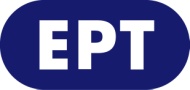 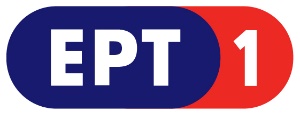                                                                                                                Δευτέρα 10.08.2020                                                                                                                                                                                                                                                                                                                                                                                                                                                                                                                                                                                                                                                                                                                                                                                                                                                                                        Τροποποιήσεις προγράμματος ΕΡΤ1ΔΕΥΤΕΡΑ, 10/8/2020---------------------------ΝΥΧΤΕΡΙΝΕΣ ΕΠΑΝΑΛΗΨΕΙΣ-------------------------------------00:50 ΦΛΕΡΤ (Ε) ημέρας02:45 ΜΙΣ ΜΑΡΠΛ (Ε) ημέρας04:30 ΔΕΣ & ΒΡΕΣ (Ε) ημέρας 05:20 ΤΑΞΙΔΕΥΟΝΤΑΣ ΣΤΗΝ ΕΛΛΑΔΑ (Ε): «ΘΑΣΟΣ»  (Ε) ημέρας---------------------------------ΤΡΙΤΗ, 11/8/2020------------------------06:15 ΤΑΞΙΔΕΥΟΝΤΑΣ ΣΤΗΝ ΕΛΛΑΔΑ (Ε): «ΧΙΟΣ ΚΑΙ ΟΙΝΟΥΣΣΕΣ» (Αλλαγή ώρας)07:00 ...ΑΠΟ ΤΙΣ ΕΞΙ (Αλλαγή ώρας)10:00 ΕΙΔΗΣΕΙΣ10:15 ΕΝΗΜΕΡΩΣΗ 10-12 - Κ8 - W12:00 ΕΙΔΗΣΕΙΣ-------------------------ΝΥΧΤΕΡΙΝΕΣ ΕΠΑΝΑΛΗΨΕΙΣ-------------------------------------01:10 ΦΛΕΡΤ (Ε) ημέρας03:00 ΟΙ ΠΕΡΙΠΕΤΕΙΕΣ ΤΟΥ ΗΡΑΚΛΗ ΠΟΥΑΡΟ (Ε) ημέρας04:30 ΔΕΣ & ΒΡΕΣ (Ε) ημέρας 05:30 ΤΑΞΙΔΕΥΟΝΤΑΣ ΣΤΗΝ ΕΛΛΑΔΑ (Ε): «ΠΑΞΟΙ – ΤΖΟΥΜΕΡΚΑ»  (Ε) -------------------------------------ΣΗΜ: Η επανάληψη της εκπομπής «Η ΖΩΗ ΑΛΛΙΩΣ» δεν θα μεταδοθεί.ΤΕΤΑΡΤΗ, 12/8/2020------------------------06:00 ΤΑΞΙΔΕΥΟΝΤΑΣ ΣΤΗΝ ΕΛΛΑΔΑ (Ε): «ΑΧΕΛΩΟΣ» - Α' ΜΕΡΟΣ  (Αλλαγή ώρας)07:00 ...ΑΠΟ ΤΙΣ ΕΞΙ (Αλλαγή ώρας)10:00 ΕΙΔΗΣΕΙΣ10:15 ΕΝΗΜΕΡΩΣΗ 10-12 - Κ8 - W12:00 ΕΙΔΗΣΕΙΣ-------------------------ΝΥΧΤΕΡΙΝΕΣ ΕΠΑΝΑΛΗΨΕΙΣ-------------------------------------01:10 ΦΛΕΡΤ (Ε) ημέρας03:00 ΟΙ ΠΕΡΙΠΕΤΕΙΕΣ ΤΟΥ ΗΡΑΚΛΗ ΠΟΥΑΡΟ (Ε) ημέρας04:30 ΔΕΣ & ΒΡΕΣ (Ε) ημέρας 05:30 ΤΑΞΙΔΕΥΟΝΤΑΣ ΣΤΗΝ ΕΛΛΑΔΑ (Ε): «ΜΑΣΤΟΡΟΧΩΡΙΑ»  (Ε) -------------------------------------ΣΗΜ: Η επανάληψη της εκπομπής «Η ΖΩΗ ΑΛΛΙΩΣ» δεν θα μεταδοθεί.ΠΕΜΠΤΗ 13/8/2020------------------------06:00 ΤΑΞΙΔΕΥΟΝΤΑΣ ΣΤΗΝ ΕΛΛΑΔΑ (Ε): «ΑΧΕΛΩΟΣ» - Β' ΜΕΡΟΣ  (Αλλαγή ώρας)07:00 ...ΑΠΟ ΤΙΣ ΕΞΙ (Αλλαγή ώρας)10:00 ΕΙΔΗΣΕΙΣ10:15 ΕΝΗΜΕΡΩΣΗ 10-12 - Κ8 - W12:00 ΕΙΔΗΣΕΙΣ-------------------------ΝΥΧΤΕΡΙΝΕΣ ΕΠΑΝΑΛΗΨΕΙΣ-------------------------------------01:10 ΝΤΕΤΕΚΤΙΒ ΜΕΡΝΤΟΧ (Ε) ημέρας01:50 ΦΛΕΡΤ (Ε) ημέρας03:45 ΑΥΤΟΣ ΚΑΙ Ο ΑΛΛΟΣ (Ε) ημέρας04:30 ΔΕΣ & ΒΡΕΣ (Ε) ημέρας 05:30 ΤΑΞΙΔΕΥΟΝΤΑΣ ΣΤΗΝ ΕΛΛΑΔΑ (Ε): «ΒΟΡΕΙΑ ΛΕΣΒΟΣ»  (Ε) -------------------------------------ΣΗΜ: Η επανάληψη της εκπομπής «Η ΖΩΗ ΑΛΛΙΩΣ» δεν θα μεταδοθεί.ΠΑΡΑΣΚΕΥΗ, 14/8/2020------------------------ΝΥΧΤΕΡΙΝΕΣ ΕΠΑΝΑΛΗΨΕΙΣ-------------------------------------01:15 ΜΕΡΝΤΟΧ (Ε) ημέρας02:10 ΦΛΕΡΤ (Ε) ημέρας04:00 ΔΕΣ & ΒΡΕΣ (Ε) ημέρας 05:00 ΑΥΤΟΣ ΚΙ Ο ΑΛΛΟΣ (Ε) ημέρας -------------------------------------ΣΑΒΒΑΤΟ, 15/8/2020------------------------06:00 ΜΑΖΙ ΤΟ ΣΑΒΒΑΤΟΚΥΡΙΑΚΟ (Αλλαγή ώρας)10:00 ΤΑΞΙΔΕΥΟΝΤΑΣ ΜΕ ΤΗ ΜΑΓΙΑ (Ε): «ΙΣΠΑΝΙΑ» Α΄ & Β΄ Μέρος - (Αλλαγή ώρας)12:00 ΕΙΔΗΣΕΙΣ-------------------------ΝΥΧΤΕΡΙΝΕΣ ΕΠΑΝΑΛΗΨΕΙΣ-------------------------------------01:10 Η ΜΗΧΑΝΗ ΤΟΥ ΧΡΟΝΟΥ (Ε) ημέρας02:00 ΤΟ ΑΛΑΤΙ ΤΗΣ ΓΗΣ (Ε) ημέρας04:05 Η ΖΩΗ ΑΛΛΙΩΣ (Ε) ημέρας 05:05 ΙΣΤΟΡΙΕΣ ΜΟΔΑΣ (Ε) ημέρας -------------------------------------ΚΥΡΙΑΚΗ, 16/8/2020------------------------06:00 ΜΑΖΙ ΤΟ ΣΑΒΒΑΤΟΚΥΡΙΑΚΟ (Αλλαγή ώρας)10:00 ΤΑΞΙΔΕΥΟΝΤΑΣ ΜΕ ΤΗ ΜΑΓΙΑ (Ε): «ΜΑΛΙ» Α΄ & Β΄ Μέρος - (Αλλαγή ώρας)12:00 ΕΙΔΗΣΕΙΣ-------------------------ΝΥΧΤΕΡΙΝΕΣ ΕΠΑΝΑΛΗΨΕΙΣ-------------------------------------02:45 ΠΡΟΣΩΠΙΚΑ (Ε) ημέρας03:45 Η ΜΗΧΑΝΗ ΤΟΥ ΧΡΟΝΟΥ (Ε) ημέρας04:40 ΤΟ ΑΛΑΤΙ ΤΗΣ ΓΗΣ (Ε) ημέρας -------------------------------------ΔΕΥΤΕΡΑ, 17/8/2020---------------------------06:00 ΤΑΞΙΔΕΥΟΝΤΑΣ ΜΕ ΤΗΝ ΜΑΓΙΑ (Ε): «ΤΑΤΖΙΚΙΣΤΑΝ» (Αλλαγή ώρας)07:00 ...ΑΠΟ ΤΙΣ ΕΞΙ (Αλλαγή ώρας)10:00 ΕΙΔΗΣΕΙΣ10:15 ΕΝΗΜΕΡΩΣΗ 10-12 - Κ8 - W12:00 ΕΙΔΗΣΕΙΣ-------------------------ΝΥΧΤΕΡΙΝΕΣ ΕΠΑΝΑΛΗΨΕΙΣ-------------------------------------00:50 ΦΛΕΡΤ (Ε) ημέρας02:45 ΜΙΣ ΜΑΡΠΛ (Ε) ημέρας04:30 ΔΕΣ & ΒΡΕΣ (Ε) ημέρας 05:30 ΤΑΞΙΔΕΥΟΝΤΑΣ ΣΤΗΝ ΕΛΛΑΔΑ (Ε): «ΙΩΑΝΝΙΝΑ»  (Ε) -------------------------------------ΣΗΜ: Η επανάληψη της εκπομπής «Η ΖΩΗ ΑΛΛΙΩΣ» δεν θα μεταδοθεί.ΤΡΙΤΗ, 18/8/2020------------------------06:00 ΤΑΞΙΔΕΥΟΝΤΑΣ ΜΕ ΤΗΝ ΜΑΓΙΑ (Ε): «ΜΠΟΥΤΑΝ» (Αλλαγή ώρας)07:00 ...ΑΠΟ ΤΙΣ ΕΞΙ (Αλλαγή ώρας)10:00 ΕΙΔΗΣΕΙΣ10:15 ΕΝΗΜΕΡΩΣΗ 10-12 - Κ8 - W12:00 ΕΙΔΗΣΕΙΣ-------------------------ΝΥΧΤΕΡΙΝΕΣ ΕΠΑΝΑΛΗΨΕΙΣ-------------------------------------01:10 ΦΛΕΡΤ (Ε) ημέρας03:00 ΟΙ ΠΕΡΙΠΕΤΕΙΕΣ ΤΟΥ ΗΡΑΚΛΗ ΠΟΥΑΡΩ (Ε) ημέρας04:30 ΔΕΣ & ΒΡΕΣ (Ε) ημέρας 05:30 ΤΑΞΙΔΕΥΟΝΤΑΣ ΣΤΗΝ ΕΛΛΑΔΑ (Ε): «ΕΥΡΥΤΑΝΙΑ»  (Ε) -------------------------------------ΣΗΜ: Η επανάληψη της εκπομπής «Η ΖΩΗ ΑΛΛΙΩΣ» δεν θα μεταδοθεί.ΤΕΤΑΡΤΗ, 19/8/2020------------------------06:00 ΤΑΞΙΔΕΥΟΝΤΑΣ ΣΤΗΝ ΕΛΛΑΔΑ (Ε): «ΤΖΟΣΙ-ΚΑΛΛΑΣ» - (Αλλαγή ώρας)07:00 ...ΑΠΟ ΤΙΣ ΕΞΙ (Αλλαγή ώρας)10:00 ΕΙΔΗΣΕΙΣ10:15 ΕΝΗΜΕΡΩΣΗ 10-12 - Κ8 - W12:00 ΕΙΔΗΣΕΙΣ-------------------------ΝΥΧΤΕΡΙΝΕΣ ΕΠΑΝΑΛΗΨΕΙΣ-------------------------------------01:10 ΦΛΕΡΤ (Ε) ημέρας03:00 ΟΙ ΠΕΡΙΠΕΤΕΙΕΣ ΤΟΥ ΗΡΑΚΛΗ ΠΟΥΑΡΟ (Ε) ημέρας04:30 ΔΕΣ & ΒΡΕΣ (Ε) ημέρας 05:30 ΤΑΞΙΔΕΥΟΝΤΑΣ ΣΤΗΝ ΕΛΛΑΔΑ (Ε): «ΛΕΣΒΟΣ – ΝΗΣΙ»  (Ε) -------------------------------------ΣΗΜ: Η επανάληψη της εκπομπής «Η ΖΩΗ ΑΛΛΙΩΣ» δεν θα μεταδοθεί.ΠΕΜΠΤΗ 20/8/2020------------------------06:00 ΤΑΞΙΔΕΥΟΝΤΑΣ ΜΕ ΤΗΝ ΜΑΓΙΑ (Ε): «ΔΕΛΤΑ ΟΚΑΒΑΝΓΚΟ» (Αλλαγή ώρας)07:00 ...ΑΠΟ ΤΙΣ ΕΞΙ (Αλλαγή ώρας)10:00 ΕΙΔΗΣΕΙΣ10:15 ΕΝΗΜΕΡΩΣΗ 10-12 - Κ8 - W12:00 ΕΙΔΗΣΕΙΣ-------------------------ΝΥΧΤΕΡΙΝΕΣ ΕΠΑΝΑΛΗΨΕΙΣ-------------------------------------01:10 ΝΤΕΤΕΚΤΙΒ ΜΕΡΝΤΟΧ (Ε) ημέρας01:50 ΦΛΕΡΤ (Ε) ημέρας03:45 ΑΥΤΟΣ ΚΑΙ Ο ΑΛΛΟΣ (Ε) ημέρας04:30 ΔΕΣ & ΒΡΕΣ (Ε) ημέρας 05:30 ΤΑΞΙΔΕΥΟΝΤΑΣ ΣΤΗΝ ΕΛΛΑΔΑ (Ε): «ΥΔΡΑ»  (Ε) -------------------------------------ΣΗΜ: Η επανάληψη της εκπομπής «Η ΖΩΗ ΑΛΛΙΩΣ» δεν θα μεταδοθεί.ΠΑΡΑΣΚΕΥΗ, 21/8/2020------------------------06:00 ΤΑΞΙΔΕΥΟΝΤΑΣ ΣΤΗΝ ΕΛΛΑΔΑ (Ε): «ΜΠΕΝΙΝ – ΑΦΡΙΚΗ» - (Αλλαγή ώρας)07:00 ...ΑΠΟ ΤΙΣ ΕΞΙ (Αλλαγή ώρας)10:00 ΕΙΔΗΣΕΙΣ10:15 ΕΝΗΜΕΡΩΣΗ 10-12 - Κ8 - W12:00 ΕΙΔΗΣΕΙΣ-------------------------ΝΥΧΤΕΡΙΝΕΣ ΕΠΑΝΑΛΗΨΕΙΣ-------------------------------------03:30 ΦΛΕΡΤ (Ε) ημέρας05:20 ΑΥΤΟΣ ΚΑΙ Ο ΑΛΛΟΣ (Ε) «Λεωνίδας Κουτσόπουλος» -------------------------------------ΣΗΜ: Η επανάληψη της εκπομπής «Η ΖΩΗ ΑΛΛΙΩΣ» δεν θα μεταδοθεί.